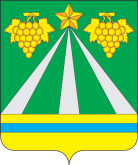 УПРАВЛЕНИЕ ПО ФИЗИЧЕСКОЙ КУЛЬТУРЕ И СПОРТУ АДМИНИСТРАЦИИ МУНИЦИПАЛЬНОГО ОБРАЗОВАНИЯ КРЫМСКИЙ РАЙОНПРИКАЗ      11.02.2021 			                                		          № 44- одгород КрымскО внесении изменений в приказ управления по физической культуре и спорту администрации муниципального образования Крымский район от 11 января 2021 года №9-од «Об утверждении календарного плана официальных физкультурных мероприятий и спортивных мероприятий муниципального образования Крымский район на 2021 год»На основании внесения изменений в положение о проведении краевых соревнований по кикбоксингу на 2021 год, внесения изменений в положение о проведении краевых соревнований по боксу на 2021 год,  изменений в положение о краевых соревнованиях по хоккею на траве, внесения изменений в положение о краевых соревнованиях по спортивной борьбе на 2021 год,  п р и к а з ы в а ю:1. Внести в пункт 1.2.2. «Спортивные мероприятия» подраздела 1.2. «Участие в физкультурных и спортивных мероприятиях» раздела 1. «Спортивные и физкультурные мероприятия среди спортсменов и различных групп населения» приложения к приказу управления по физической культуре и спорту администрации муниципального образования Крымский район от 11 января 2021 года №9-од «Об утверждении календарного плана официальных физкультурных мероприятий и спортивных мероприятий муниципального образования Крымский район на 2021 год» следующие изменения:1.1. вид спорта «4. Бокс», строку 2 изложить в следующей редакции:  «1.2. вид спорта «9. Кикбоксинг», строку 3 изложить в следующей редакции:  1.3. вид спорта «19. Спортивная борьба», строку 3 изложить в следующей редакции:  1.4. вид спорта «23. Хоккей на траве», строку 3 изложить в следующей редакции:       »2.  Контроль   за  исполнением приказа оставляю за собой.Начальник  управления                                                   	   Е.В.Мартыненко№ п/пНаименование мероприятий ДатапроведенияМестопроведенияУчаствующие организацииОтветственные за проведение2.Первенство Краснодарского края по боксу среди юношей 13-14 лет15-21.02Славянск-на-Кубаниспортсмены МБУ ДО ДЮСШ № 2МФКиС№ п/пНаименование мероприятий ДатапроведенияМестопроведенияУчаствующие организацииОтветственные за проведение3.Первенство Краснодарского края (10-12 лет, 13-14 лет, 15-16 лет, 
17-18 лет)23-27.02Геленджикспортсмены МБУ «Спортивная школа «Урожай»МФКиС№ п/пНаименование мероприятий ДатапроведенияМестопроведенияУчаствующие организацииОтветственные за проведениеГРЕКО-РИМСКАЯ БОРЬБАГРЕКО-РИМСКАЯ БОРЬБАГРЕКО-РИМСКАЯ БОРЬБАГРЕКО-РИМСКАЯ БОРЬБАГРЕКО-РИМСКАЯ БОРЬБАГРЕКО-РИМСКАЯ БОРЬБА18.Первенство Краснодарского края среди юношей до 16 лет02-04.03Новороссийскспортсмены МБУ ДО ДЮСШ №2, МБУ «Спортивная школа «Урожай»МФКиС№ п/пНаименование мероприятий ДатапроведенияМестопроведенияУчаствующие организацииОтветственные за проведение3.Первенство Краснодарского края по индорхоккею (девушки 13-14 лет(2007-08гг.р.))22-24.02Анапаспортсмены МБУ ДО ДЮСШ№2МФКиС